OBWIESZCZENIEWójta Gminy Jeleniewoz dnia 31 marca 2015 r.o numerach oraz granicach stałych obwodów głosowania, wyznaczonych siedzibach obwodowych komisji wyborczych, lokalach obwodowych komisji wyborczych dostosowanych do potrzeb wyborców niepełnosprawnych, możliwości głosowania korespondencyjnego i przez pełnomocnika 
w wyborach Prezydenta Rzeczypospolitej Polskiej zarządzonych na dzień 10 maja 2015 r.Na podstawie art. 16 § 1 ustawy z dnia 5 stycznia 2011 r. Kodeks wyborczy (Dz. U. Nr 21, poz. 112, z późn. zm.) podaje się do publicznej wiadomości informację o numerach oraz granicach stałych obwodów głosowania, wyznaczonych siedzibach obwodowych komisji wyborczych, lokalach komisji dostosowanych do potrzeb wyborców niepełnosprawnych, możliwości głosowania korespondencyjnego i przez pełnomocnika:Głosowanie odbywa się w lokalu obwodowej komisji wyborczej w ciągu jednego dnia, bez przerwy 
od godziny 700 do 2100 . - lokal dostosowany do potrzeb wyborców niepełnosprawnych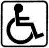  - komisja wyznaczona do głosowania korespondencyjnego                               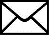                                                                                                                                      Wójt									             /-/ Kazimierz UrynowiczInformacje dodatkowe:wyborca może głosować korespondencyjnie, w tym przy użyciu nakładki na kartę do głosowania sporządzonej 
w alfabecie Braille’a. Zamiar głosowania korespondencyjnego zgłasza się Wójtowi do dnia 25 kwietnia 2015 r.;głosowanie korespondencyjne jest wyłączone w przypadku udzielenia przez wyborcę niepełnosprawnego pełnomocnictwa do głosowania;wyborca niepełnosprawny o znacznym lub umiarkowanym stopniu niepełnosprawności oraz wyborca, który najpóźniej w dniu głosowania kończy 75 lat może udzielić pełnomocnictwa do głosowania w jego imieniu 
w wyborach Prezydenta Rzeczypospolitej Polskiej. Akt pełnomocnictwa do głosowania sporządza się na wniosek wyborcy, wniesiony do Wójta Gminy, w której wyborca jest wpisany do rejestru wyborców do dnia 1 maja 2015 r.Nrobwodu głosowaniaGranica obwoduSiedziba ObwodowejKomisji Wyborczej      1Bachanowo, Błaskowizna, Malesowizna, Podwysokie Jeleniewskie, Zarzecze Jeleniewskie.Ochotnicza Straż Pożarna w Bachanowie                   Błaskowizna 13 16-404 Jeleniewo
tel. 502 324 842      2Białorogi, Jeleniewo, Kazimierówka, Leszczewo, Prudziszki, Rychtyn, Suchodoły, Wołownia  Gminna Biblioteka Publiczna
ul. Sportowa 1A 16-404 Jeleniewo
tel. 87 568 30 98      3Czajewszczyzna, Czerwone Bagno, Gulbieniszki, Hultajewo, Ignatówka, Łopuchowo, Krzemianka, Okrągłe, Rutka, Sidorówka , Sidory, Sidory Zapolne, Sumowo, Szeszupka, Szurpiły, Ścibowo, Udryn, Udziejek, Wodziłki, Żywa Woda.Zespół Szkół 
ul. Suwalska 51 16-404 Jeleniewo
tel. 87 568 30 33